РАССМОТРЕНО	                                                                               УТВЕРЖДАЮ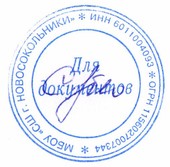 на  педагогическом совете	                                                   Директор МБОУ «Средняя школаМБОУ «Средняя школа                                                                           г. Новосокольники»                                         г. Новосокольники»Протокол  №  5                                                                           _______________   С.А.Кублоот  «29»  февраля 2024  года	                                         Приказ № 28_от  «29_» февраля 2024   г.ПОЛОЖЕНИЕ О СЕТЕВОЙ ФОРМЕ РЕАЛИЗАЦИИ ОБРАЗОВАТЕЛЬНЫХ ПРОГРАММОбщие положенияНастоящее положение определяет особенности реализации образовательных программ в сетевой форме: дополнительных общеразвивающих программ, основных образовательных программ общего образования в МБОУ «Средняя школа г. Новосокольники» (далее – школа), а также порядок и принципы взаимодействия школы с организациями- партнерами.Настоящее положение разработано в соответствии:с Федеральным законом от 29.12.2012 № 273-ФЗ «Об образовании в Российской Федерации»;приказом Минобрнауки России, Минпросвещения России от 05.08.2020 № 882/391 «Об организации и осуществлении образовательной деятельности при сетевой форме реализации образовательных программ»;Методическими рекомендациями для субъектов Российской Федерации по вопросам реализации основных и дополнительных общеобразовательных программ в сетевой форме, утвержденных Минпросвещения 28.06.2019 № МР- 81/02вн.Сетевая форма реализации образовательных программ обеспечивает возможность освоения обучающимся образовательных программ и (или) отдельных учебных предметов, курсов, дисциплин (модулей), практики, иных компонентов, предусмотренных образовательными программами (в том числе различных вида, уровня и (или) направленности) (далее – сетевая образовательная программа), с использованием ресурсов нескольких организаций, осуществляющих образовательную деятельность, в том числе иностранных, а также при необходимости с использованием ресурсов иных организаций (далее – организации-партнеры).В реализации образовательных программ с использованием сетевого взаимодействия наряду с организациями, осуществляющими образовательную деятельность, могут участвовать научные организации, медицинские организации, организации культуры, физкультурно-спортивные и иные организации, обладающие ресурсами, необходимыми для осуществления образовательной деятельности по соответствующей образовательной программе.Цель и задачи реализации сетевых образовательных программЦель реализации сетевых образовательных программ – повышение качества и доступности образования за счет интеграции и использования ресурсов организаций- партнеров.Основные задачи реализации сетевых образовательных программ:расширение спектра образовательных услуг;эффективное использование ресурсов школы и организаций, реализующих дополнительные  общеразвивающие программы, основные общеобразовательные программы;	предоставление обучающимся возможности выбора различных учебных курсов, дисциплин (модулей, разделов) в соответствии с индивидуальным образовательным запросом;расширение доступа обучающихся к образовательным ресурсам организаций- партнеров;реализация новых подходов к организационному построению образовательного процесса в школе, образовательных и иных организациях сети;формирование актуальных компетенций работников за счет изучения и использования опыта ведущих организаций по профилю деятельности.Термины и определения, используемые в настоящем положенииВ настоящем положении используются следующие термины и определения.Обучающийся – физическое лицо, осваивающее сетевую образовательную программу.Академическая мобильность – перевод обучающегося из школы в организацию- партнера, участвующую в сетевой форме реализации образовательных программ, для освоения учебного курса, дисциплины (модуля, раздела), прохождения практики и (или) стажировки на время реализации соответствующей части сетевой образовательной программы.Базовая организация – образовательная организация, в которую зачислен обучающийся для освоения сетевой образовательной программы.Образовательная организация-участник – организация-партнер, осуществляющая образовательную деятельность и реализующая часть сетевой образовательной программы (отдельные учебные предметы, курсы, дисциплины (модули), практики, иные компоненты).Организация, обладающая ресурсами, – организация (научная организация, медицинская организация, организация культуры, физкультурно-спортивная или иная организация), обладающая ресурсами для осуществления образовательной деятельности по сетевой образовательной программе и не осуществляющая образовательную деятельность.Дистанционные образовательные технологии – образовательные технологии, реализуемые в основном с применением информационно-телекоммуникационных сетей при опосредованном (на расстоянии) взаимодействии обучающихся и преподавателей.Договор о сетевой форме реализации образовательной программы – договор школы с организацией-партнером о реализации сетевых образовательных программ, заключенный по форме, утвержденной приказом Минобрнауки России, Минпросвещения России от 05.08.2020 № 882/391.3. Порядок реализации сетевого взаимодействияПорядок организации и осуществления образовательной деятельности при сетевой форме реализации образовательных программ устанавливается совместным приказом Минобрнауки России, Минпросвещения России от 05.08.2020 № 882/391.Сетевая образовательная программа для начального общего, основного общего и среднего общего образования разрабатывается и реализуется в соответствии с требованиями соответствующих федеральных государственных образовательных стандартов.Организации, участвующие в сетевой форме реализации образовательных программ, несут ответственность за реализацию соответствующей части образовательной программы:соблюдение требований образовательных стандартов, санитарных требований и других нормативных документов, регламентирующих учебный процесс;соблюдение сроков, предусмотренных календарным учебным графиком;материально-техническое обеспечение (обеспечение помещением, оборудованием и т. д.);методическое сопровождение данной части образовательной программы (обеспечение литературой, контрольно-тестовыми материалами, рекомендациями по самостоятельной работе обучающихся и т. д.).Реализация сетевой образовательной программы может осуществляться в очной, очно-заочной или заочной форме; с использованием (применением) дистанционных образовательных технологий и (или) с использованием электронных образовательных ресурсов.Информирование о программах, которые могут быть реализованы в сетевой форме, осуществляется школой с использованием:официального сайта школы;объявлений, размещаемых на информационных стендах;личных собеседований с обучающимися;иными доступными способами.Реализация сетевых образовательных программ осуществляется на основании договоров о сетевой форме реализации образовательной программы, заключаемых между школой и другими организациями по форме, утвержденной приказом Минобрнауки России, Минпросвещения России от 05.08.2020 № 882/391.Организационное обеспечение реализации сетевого взаимодействияОбщее руководство работой по организационному обеспечению и информационной поддержке сетевого взаимодействия осуществляет уполномоченное лицо, назначенное приказом директора школы.Организационное обеспечение взаимодействия включает следующие процессы:	информирование	обучающихся о программах, которые могут быть    реализованы в      сетевой форме;подготовительные мероприятия по созданию и (или) оформлению комплекта документов для организации взаимодействия;прием обучающихся на условиях сетевого взаимодействия;выполнение условий договора о сетевой форме реализации образовательной программы;перевод обучающихся в образовательную организацию-участника на время реализации части сетевой образовательной программы образовательной организацией-участником;контроль за состоянием организационно-технического обеспечения реализации сетевой образовательной программы;планирование финансового обеспечения реализации сетевой образовательной программы;итоговый анализ результатов.Школа определяет вместе с другими образовательными организациями в договоре о сетевой форме реализации образовательных программ порядок совместной разработки и утверждения (согласования) сетевой образовательной программы.В учебном плане сетевой образовательной программы указываются образовательные организации-участники, ответственные за конкретные части сетевой образовательной программы.При приеме на обучение по сетевой образовательной программе обучающийся зачисляется в базовую организацию на обучение по указанной программе. Зачисление в образовательную организацию-участника при реализации ею соответствующей части сетевой образовательной программы осуществляется путем перевода в указанную организацию без отчисления из базовой организации в порядке, определяемом локальными нормативными актами указанной организации.Зачисление обучающихся в организацию, обладающую ресурсами, не производится.Правовое обеспечение реализации образовательных программ в сетевой формеВ целях должного нормативно-правового, организационно-педагогического обеспечения реализации сетевых образовательных программ по мере необходимости могут осуществляться:разработка проекта изменений и (или) дополнений в устав школы;внесение изменений в локальные правовые акты школы, регламентирующие правила приема обучающихся, режим занятий обучающихся, формы, периодичность и порядок текущего контроля успеваемости и промежуточной аттестации обучающихся, порядок и основания перевода и отчисления обучающихся, порядок оформления возникновения, приостановления и прекращения отношений между учреждением и обучающимися и (или) родителями несовершеннолетних обучающихся в связи с использованием сетевой формы реализации образовательной программы;в случае необходимости – подготовка документов для переоформления приложения к лицензии школы на право образовательной деятельности в частисведений о местах осуществления образовательной деятельности в случаях, когда в соответствии с договором о сетевой форме реализации образовательных программ предполагается систематическое проведение учебных занятий и иных мероприятий, предусмотренных образовательной программой, вне мест осуществления образовательной деятельности, указанных в действующей лицензии;внесение необходимых изменений в организационную структуру и (или) должностные обязанности руководителей, педагогических и иных работников школы;определение порядка изменения образовательных отношений как по инициативе обучающегося, родителей (законных представителей) несовершеннолетнего обучающегося, так и по инициативе школы и (или) организации-партнера;определение правил и форм предоставления сведений о посещаемости занятий обучающихся по образовательным программам согласно договору между организациями, а также порядка учета результатов текущего контроля успеваемости и промежуточной аттестации обучающихся посредством ведения сетевых классных журналов в бумажном и (или) электронном виде (электронных классных журналов) в соответствии с законодательством;определение правил и порядка реализации академической мобильности и сопровождения обучающихся к месту обучения в рамках реализации сетевой образовательной программы;определение порядка итоговой аттестации обучающихся по разработанным совместным образовательным программам в рамках сетевого взаимодействия;разработка и внесение изменений в иные локальные акты, требуемые для реализации форм сетевого взаимодействия.Статус обучающихся (слушателей) при реализации  дополнительной профессиональной программы в сетевой формеПрава, обязанности и ответственность обучающихся по образовательным программам, реализуемым с использованием сетевой формы, а также порядок осуществления указанных прав и обязанностей определяются федеральными законами и соответствующими локальными нормативными актами школы с учетом условий договора о сетевой форме реализации образовательной программы.Зачисление в школу на обучение по сетевой образовательной программе происходит в соответствии с установленными правилами приема в школу.Обучающиеся не отчисляются на период пребывания в организации-партнере, поскольку такое пребывание является частью сетевой образовательной программы, на которую зачислены обучающиеся.Использование обучающимися учебной литературы, пособий и иных учебных материалов в рамках освоения учебных предметов, курсов, дисциплин и т. д. осуществляется в порядке, установленном школой по согласованию с организациями- партнерами в соответствии с условиями договора о сетевой форме реализации образовательной программы.	Порядок и режим использования обучающимися материально-технического оборудования при освоении учебных программ в рамках сетевого взаимодействия в организациях-партнерах осуществляются в порядке, предусмотренном договором между школой и данными организациями.Обучающиеся осваивают предусмотренную договором часть сетевой программы в образовательной организации-участнике, а она в свою очередь предоставляет в школу информацию, необходимую для выставления промежуточной аттестации по соответствующим учебным курсам, дисциплинам (модулям, разделам), практике и (или) стажировке и т. д., если иное не предусмотрено договором о сетевой форме реализации образовательной программы.Обучающиеся проходят итоговую аттестацию по сетевой образовательной программе в порядке, установленном договором о сетевой форме реализации образовательной программы.К процессу оценки качества обучения по решению школы и организации-партнера могут привлекаться внешние эксперты.